   проект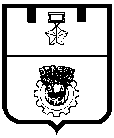 ВОЛГОГРАДСКая городская думаРЕШЕНИЕ400066, Волгоград, пр-т им. В.И. Ленина, д.10,  тел./факс  (8442) 38-08-89,  E-mail: gs_kanc@volgsovet.ruВ соответствии с Федеральными законами от 06 октября 2003г. № 131-ФЗ «Об общих принципах организации местного самоуправления в Российской Федерации», от 29 декабря 2012 г. № 273-ФЗ «Об образовании в Российской Федерации», законами Волгоградской области от 04 октября 2013 г. № 118-ОД «Об образовании в Волгоградской области», от 31 декабря 2015 г. № 246-ОД «Социальный кодекс Волгоградской области», от 10 ноября 2005 г.                 № 1111-ОД «Об организации питания обучающихся (1-11 классы) в общеобразовательных организациях Волгоградской области», постановлением Администрации Волгоградской области от 10.08.2020 № 470-п «Об установлении размера частичной компенсации стоимости горячего питания, предусматривающего наличие горячего блюда, не считая горячего напитка, не менее одного раза в день, на одного обучающегося в день», руководствуясь статьями 5, 7, 24, 26 Устава города-героя Волгограда, Волгоградская городская ДумаРЕШИЛА:Внести в решение Волгоградской городской Думы от 22.02.2017         № 54/1574 «Об утверждении Порядка обеспечения бесплатным двухразовым питанием обучающихся с ограниченными возможностями здоровья, детей-инвалидов в муниципальных общеобразовательных организациях Волгограда» изменение, изложив пункт 3 в следующей редакции:«3. Установить сумму расходов на обеспечение бесплатным двухразовым питанием обучающихся с ограниченными возможностями здоровья, детей-инвалидов по очной форме обучения в муниципальных общеобразовательных организациях Волгограда за счет средств бюджета Волгограда:3.1.  В день на одного обучающегося первых-четвертых классов в дополнение к расходам на обеспечение бесплатным горячим питанием указанной категории обучающихся  в соответствии с решением Волгоградской городской Думы от 21.12.2018 № 5/125 «Об утверждении Порядка обеспечения бесплатным горячим питанием обучающихся первых-четвертых классов муниципальных общеобразовательных организаций Волгограда и обучающихся пятых-одиннадцатых классов муниципальных общеобразовательных организаций Волгограда из малоимущих семей, многодетных семей или состоящих на учете у фтизиатра» в размере:           2020 год - 30,00 рублей;           2021 год - 30,90 рублей;           2022 год - 31,83 рублей.3.2. В день на одного обучающегося пятых-одиннадцатых  классов в размере:           2020 год - 100,00 рублей;           2021 год - 102,99 рублей;           2022 год - 106,10 рублей.».Администрации Волгограда:2.1.   Привести муниципальные правовые акты Волгограда в соответствие с настоящим решением в течение трех месяцев со дня вступления его в силу.2.2. Опубликовать настоящее решение в официальных средствах массовой информации в установленном порядке.3. Настоящее решение вступает в силу со дня его официального опубликования. 4. Контроль за исполнением настоящего решения возложить на заместителя председателя Волгоградской городской Думы Д.А.Дильмана.Председатель				                                            Глава ВолгоградаВолгоградской городской Думы					         В.В.Колесников							                В.В.Лихачевот№О внесении изменения в решение Волгоградской городской Думы от 22.02.2017 № 54/1574 «Об утверждении Порядка обеспечения бесплатным двухразовым питанием обучающихся с ограниченными возможностями здоровья, детей-инвалидов в муниципальных общеобразовательных организациях Волгограда»